Supporting informationAcceleration of the corrosion reaction of magnesium by Fenton reagentsGUY BEN HAMU*, DROR SHAMIR, MOSHE ZOHAR and ARIELA BURG*S-1 - pH results during the immersion. Figure S-1. pH values of the study solutions during immersion of a. Pure Mg, b. ZK60 in the following solutions:         0.90% NaCl,         0.90% NaCl, 3.0×10-4M H2O2,        0.90% NaCl, 3.0×10-5M FeSO4,       0.90% NaCl, 3.0×10-4 M H2O2, 3.0×10-5 M FeSO4) at 25 °C. 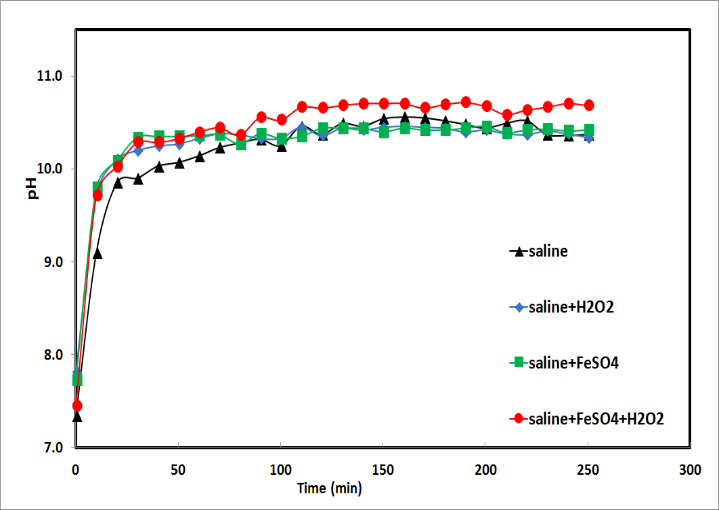 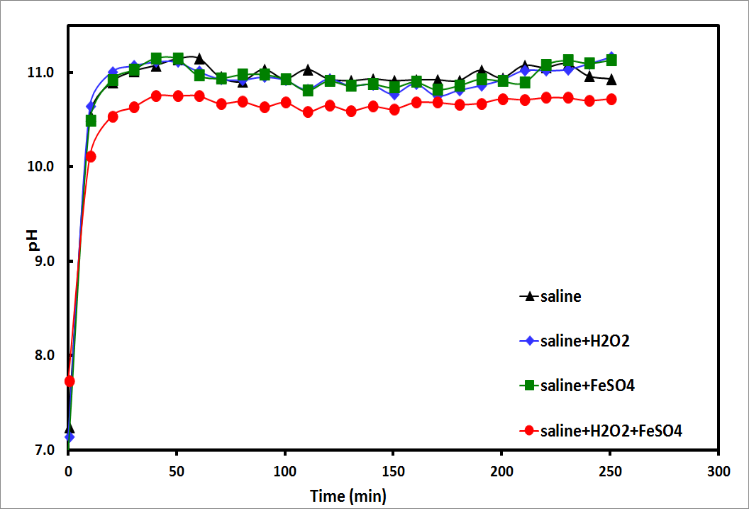 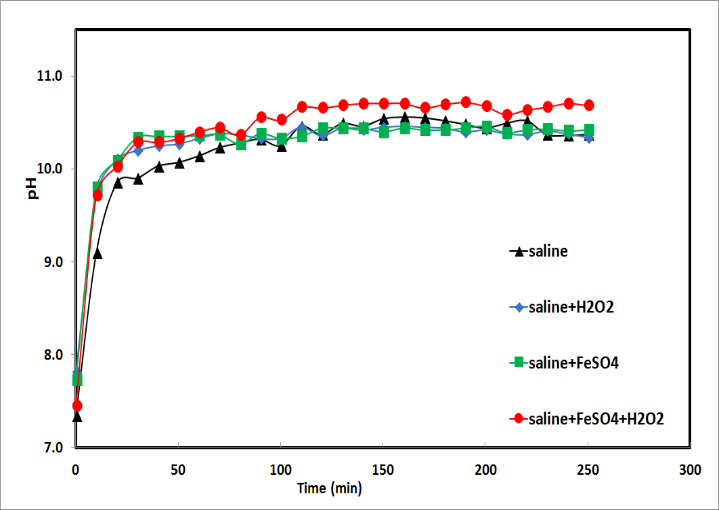 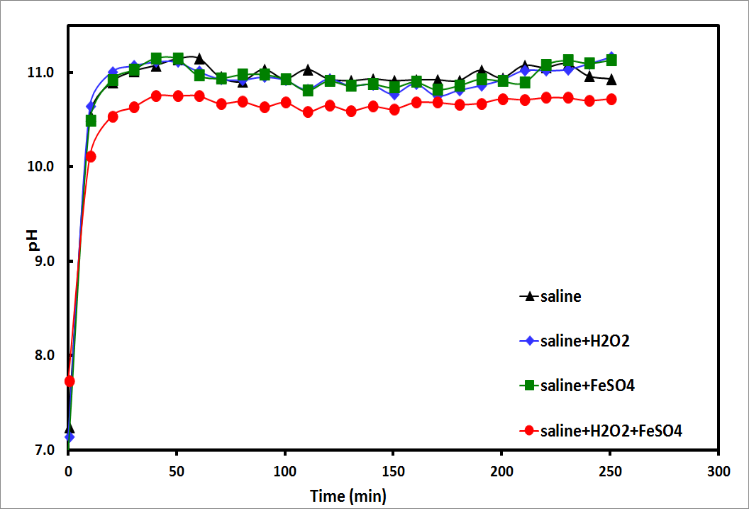 S-2 – Hydrogen and Oxygen concentrations during the immersion (detected by gas chromatograph). Table S-1. Hydrogen and oxygen concentrations during the immersion.S-3 - Auger electron spectroscopy results: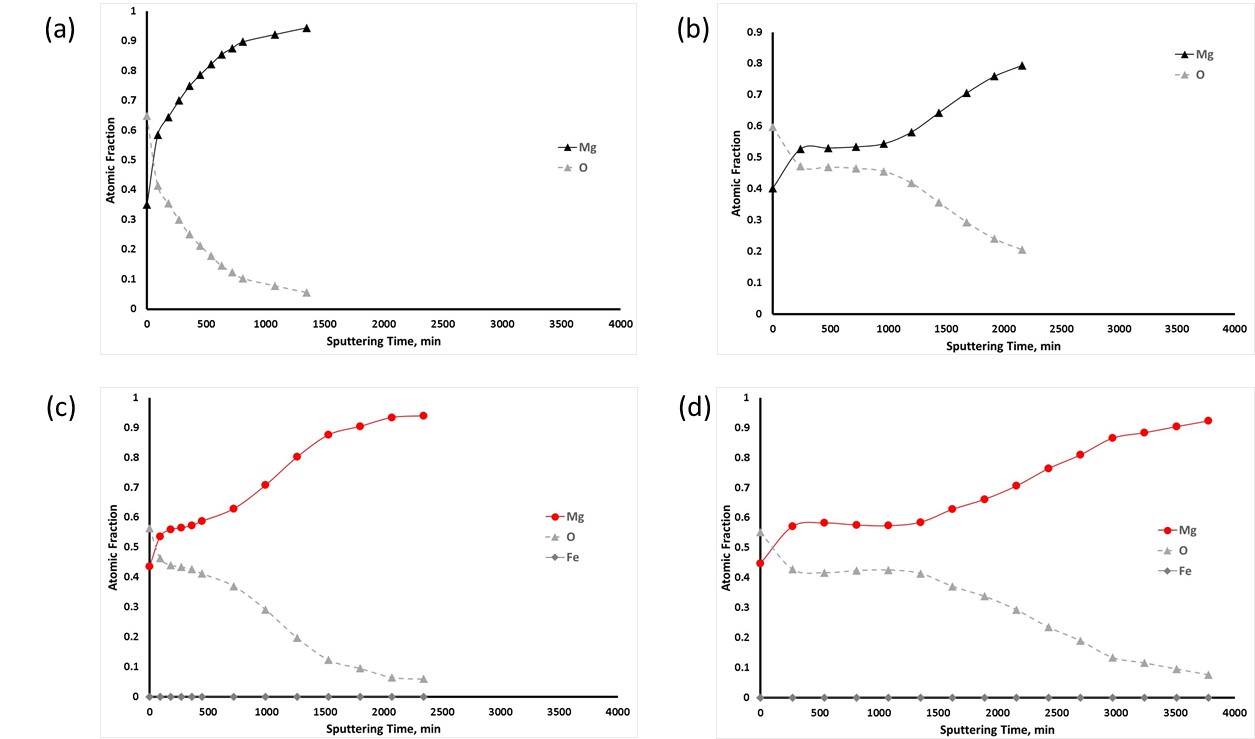 Figure S-2. Variation of oxidation characterization vs. sputtering time of pure Mg after 5 min (a, c) and 1 h (b, d) of immersion in saline (a, b) and in saline + Fenton reagents (c, d) by AES.480 min480 min30 min30 min2 min2 min TimeC(H2) ppmC(O2)ppmC(H2) ppmC(O2) ppmC(H2) ppmC(O2) ppm32.361.654.681>1.211>Pure Mg Saline41.692.029.331>1.891>Pure Mg Saline + reagents29.741.723.541>1.011>ZK60Saline40.051.984.231>1.121>ZK60Saline + reagents